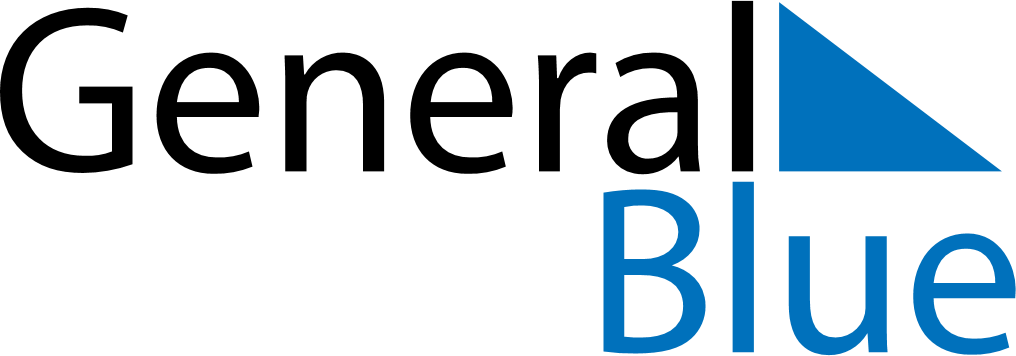 Namibia 2019 HolidaysNamibia 2019 HolidaysDATENAME OF HOLIDAYJanuary 1, 2019TuesdayNew Year’s DayMarch 21, 2019ThursdayIndependence DayApril 19, 2019FridayGood FridayApril 21, 2019SundayEaster SundayApril 22, 2019MondayEaster MondayMay 1, 2019WednesdayWorkers DayMay 4, 2019SaturdayCassinga DayMay 25, 2019SaturdayAfrica DayMay 30, 2019ThursdayAscension DayAugust 26, 2019MondayHeroes’ DayDecember 10, 2019TuesdayHuman Rights DayDecember 25, 2019WednesdayChristmas DayDecember 26, 2019ThursdayDay of Goodwill